Curriculum Vitae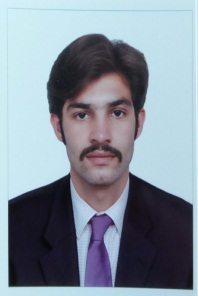 Personl Detail:Name			           :	Adeel Date of Birth 		           : 	05/10/1994 Marital Status 		           : 	Single Nationality 		           :	 Pakistani Religion 		: 	Islam Current Location                       : 	UAE Dubai Visa type                                     : Employment visa Visa Validity                                : 10/06/2019 C/o-Cell No                                 : +971505891826Mail ID                                         : adeel.378007@2freemail.com Objective:To get more exposure, accept challenges, utilize skill and prove worth. Attain self-satisfaction by working in a stable, challenging where I can optimally utilize my skill and abilities while continuing grow professional.Qualification:D.A.E : (Electrical Technology) From Technical Board Peshawar (2015) Metric: (With Science) From Board of Intermediate and Secondary Education Kohat (2010) Currently job:SialManan Transport L.L.CCustomer Service Representative Handle customer inquiries,complaint,billing questions and payment extension/service requests.calm angry callers,repair trust, locate resources for problem resolution and design best-option solutions.interface daily with internal partners in accounting, opreations and consumer affairs divisions.Resolved an average of 200 inquries in any given week and consistently met performance benchmarks in all areas (speed,accuracy and volume).Greet transfer and holds calls and build rapport, listen,clarify and mange conversational flow Manage upset customers,conflicts and challenging situation and deliver outstanding serviceHelped company attain the best customer service ratings in all categories including communication skills,problem resolution and politeness.PROFESSIONAL EXPERINCE:     (03 MonthWorked as an Electrical field at power plant, Babri Textile Mills, Kohat.Worked as anElectrical field at NelamJhulam Project ( NJHEP). (AJK)Worked as all the related worked in Electrical field like machinery setup and repairing.Worked as all the related worked in Electrical field like overhauling and maintenance  activities.Duties and Responsibilities:Handled the task of generator under the supervision of senior engineers.Testing of TDS .Testing the Temperature of Generator.Testing the  Engine Oils of Generator.Monitored and coordinated on going maintenance activities and procedures. PROFESSIONAL EXPERINCE:     (03 Month)Worked as an Electrical field at power plant, Babri Textile Mills, Kohat.Worked as anElectrical field at NelamJhulam Project ( NJHEP). (AJK)Worked as all the related worked in Electrical field like machinery setup and repairing.Worked as all the related worked in Electrical field like overhauling and maintenance activities.Govt NIP (National Internship Parogram) Prime Minister’s Youth Training Scheme Online Data Entering.PROFESSIONAL TRAINING:(03) Months  experience as a Electrical field _Babri Textile Mills pvt. Ltd.(03) Months  experience as a Electrical field _ NelamJhulam Project ( NJHEP) (AJK). FINAL YEAR THESIS /PROJECT:ManufactureTransformer  during the research in Diploma project Govt technical college kohat campus.Skill:MSOffice (MS Word,MS Excel.MS Power point),Internet etc.Online Data Entery.	LANGUAGES:EnglishUrduPashtoREFRENCE:Available on desire..